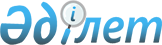 "2020-2022 жылдарға арналған Төретам кентінің бюджеті туралы" Қармақшы аудандық мәслихатының 2019 жылғы 27 желтоқсандағы №285 шешіміне өзгерістер енгізу туралы
					
			Мерзімі біткен
			
			
		
					Қызылорда облысы Қармақшы аудандық мәслихатының 2020 жылғы 7 сәуірдегі № 306 шешімі. Қызылорда облысының Әділет департаментінде 2020 жылғы 7 сәуірде № 7360 болып тіркелді. Мерзімі өткендіктен қолданыс тоқтатылды
      "Қазақстан Республикасының Бюджет кодексі" Қазақстан Республикасының 2008 жылғы 4 желтоқсандағы кодексінің 109-1 бабына, "Қазақстан Республикасындағы жергілікті мемлекеттік басқару және өзін-өзі басқару туралы" Қазақстан Республикасының 2001 жылғы 23 қаңтардағы Заңының 6-бабының 2-7 тармағына сәйкес Қармақшы аудандық мәслихаты ШЕШІМ ҚАБЫЛДАДЫ:
      1. "2020-2022 жылдарға арналған Төретам кентінің бюджеті туралы" Қармақшы аудандық мәслихатының 2019 жылғы 27 желтоқсандағы № 285 шешіміне (нормативтік құқықтық актілердің мемлекеттік тіркеу Тізілімінде 7173 нөмірімен тіркелген, 2020 жылғы 17 қаңтарда Қазақстан Республикасы нормативтік құқықтық актілерінің эталондық бақылау банкінде жарияланған) мынадай өзгерістер енгізілсін: 
      1-тармақ мынадай редакцияда жазылсын:
      "1. 2020-2022 жылдарға арналған Төретам кентінің бюджеті тиісінше 1, 2 және 3-қосымшаларға сәйкес, оның ішінде 2020 жылға мынадай көлемдерде бекітілсін:
      1) кірістер – 329 403,4 мың теңге, оның ішінде:
      салықтық түсімдер – 28 776,4 мың теңге;
      салықтық емес түсімдер – 1 082 мың теңге;
      негізгі капиталды сатудан түсетін түсімдер – 0;
      трансферттер түсімдері – 299 545 мың теңге;
      2) шығындар – 340 034,9 мың теңге;
      3) таза бюджеттік кредиттеу – 0;
      4) қаржы активтерімен операциялар бойынша сальдо – 0;
      5) бюджет тапшылығы (профициті) – -10 631,5 мың теңге;
      6) бюджет тапшылығын қаржыландыру (профицитін пайдалану) – 10 631,5 мың теңге";
      аталған шешімнің 1-қосымшасы осы шешімнің қосымшасына сәйкес жаңа редакцияда жазылсын.
      2. Осы шешім 2020 жылғы 1 қаңтардан бастап қолданысқа енгізіледі және ресми жариялауға жатады. 2020 жылға арналған Төретам кентінің бюджеті
					© 2012. Қазақстан Республикасы Әділет министрлігінің «Қазақстан Республикасының Заңнама және құқықтық ақпарат институты» ШЖҚ РМК
				
      Қармақшы аудандық мәслихаты
сессиясының төрағасы

К. Раева

      Қармақшы аудандық
мәслихатының хатшысы

М. Наятұлы
Қармақшы аудандық мәслихатының 2020 жылғы 7 сәуірі №306 шешіміне қосымшаҚармақшы аудандық мәслихатының 2019 жылғы 27 желтоқсандағы №285 шешіміне 1-қосымша
Санаты
Санаты
Санаты
Санаты
Санаты
Сомасы, мың теңге
Сыныбы
Сыныбы
Сыныбы
Сыныбы
Сомасы, мың теңге
Кіші сыныбы
Кіші сыныбы
Кіші сыныбы
Сомасы, мың теңге
Атауы
Атауы
Сомасы, мың теңге
1. Кірістер
1. Кірістер
329403,4
1
Салықтық түсімдер
Салықтық түсімдер
28776,4
01
Табыс салығы
Табыс салығы
16000
2
Жеке табыс салығы
Жеке табыс салығы
16000
04
Меншiкке салынатын салықтар
Меншiкке салынатын салықтар
12699,4
1
Мүлiкке салынатын салықтар 
Мүлiкке салынатын салықтар 
323
3
Жер салығы 
Жер салығы 
534
4
Көлiк құралдарына салынатын салық 
Көлiк құралдарына салынатын салық 
11842,4
05
Тауарларға, жұмыстарға және қызметтерге салынатын iшкi салықтар 
Тауарларға, жұмыстарға және қызметтерге салынатын iшкi салықтар 
77
4
Кәсiпкерлiк және кәсiби қызметтi жүргiзгенi үшiн алынатын алымдар
Кәсiпкерлiк және кәсiби қызметтi жүргiзгенi үшiн алынатын алымдар
77
2
Салықтық емес түсiмдер
Салықтық емес түсiмдер
1082
01
Мемлекеттік меншіктен түсетін кірістер
Мемлекеттік меншіктен түсетін кірістер
382
5
Мемлекет меншігіндегі мүлікті жалға беруден түсетін кірістер
Мемлекет меншігіндегі мүлікті жалға беруден түсетін кірістер
382
06
Басқа да салықтық емес түсімдер
Басқа да салықтық емес түсімдер
700
1
Басқа да салықтық емес түсімдер
Басқа да салықтық емес түсімдер
700
3
Негізгі капиталды сатудан түсетін түсімдер
Негізгі капиталды сатудан түсетін түсімдер
0
4
Трансферттердің түсімдері
Трансферттердің түсімдері
299545
02
Мемлекеттiк басқарудың жоғары тұрған органдарынан түсетiн трансферттер
Мемлекеттiк басқарудың жоғары тұрған органдарынан түсетiн трансферттер
299545
3
Аудандардың (облыстық маңызы бар қаланың) бюджетінен трансферттер
Аудандардың (облыстық маңызы бар қаланың) бюджетінен трансферттер
299545
Функционалдық топ
Функционалдық топ
Функционалдық топ
Функционалдық топ
Функционалдық топ
Сомасы, мың теңге
Функционалдық кіші топ
Функционалдық кіші топ
Функционалдық кіші топ
Функционалдық кіші топ
Сомасы, мың теңге
Бюджеттік бағдарламалардың әкімшісі
Бюджеттік бағдарламалардың әкімшісі
Бюджеттік бағдарламалардың әкімшісі
Сомасы, мың теңге
Бағдарлама
Бағдарлама
Сомасы, мың теңге
Атауы
Сомасы, мың теңге
2. Шығындар
340034,9
01
Жалпы сипаттағы мемлекеттiк қызметтер 
44832,6
1
Мемлекеттiк басқарудың жалпы функцияларын орындайтын өкiлдi, атқарушы және басқа органдар
44832,6
124
Аудандық маңызы бар қала, ауыл, кент, ауылдық округ әкімінің аппараты
44832,6
001
Аудандық маңызы бар қала, ауыл, кент, ауылдық округ әкімінің қызметін қамтамасыз ету жөніндегі қызметтер
44332,6
022
Мемлекеттік органның күрделі шығыстары
500
04
Бiлiм беру
236495
1
Мектепке дейiнгi тәрбие және оқыту
236495
124
Аудандық маңызы бар қала, ауыл, кент, ауылдық округ әкімінің аппараты
236495
041
Мектепке дейінгі білім беру ұйымдарында мемлекеттік білім беру тапсырысын іске асыруға
236495
07
Тұрғын үй-коммуналдық шаруашылық
38799,2
3
Елді-мекендерді көркейту
38799,2
124
Аудандық маңызы бар қала, ауыл, кент, ауылдық округ әкімінің аппараты
38799,2
008
Елді мекендердегі көшелерді жарықтандыру
14262,7
009
Елді мекендердің санитариясын қамтамасыз ету
3674,2
011
Елді мекендерді абаттандыру мен көгалдандыру
20862,3
08
Мәдениет, спорт, туризм және ақпараттық кеңістiк
19908
1
Мәдениет саласындағы қызмет
19908
124
Аудандық маңызы бар қала, ауыл, кент, ауылдық округ әкімінің аппараты
19908
006
Жергілікті деңгейде мәдени-демалыс жұмысын қолдау
19908
15
Трансферттер
0,1
1
Трансферттер
0,1
124
Аудандық маңызы бар қала, ауыл, кент, ауылдық округ әкімінің аппараты
0,1
048
Пайдаланылмаған (толық пайдаланылмаған) нысаналы трансферттерді қайтару
0,1
3. Таза бюджеттік кредит беру
0
4. Қаржы активтерімен жасалатын операциялар бойынша сальдо
0
5. Бюджет тапшылығы (профициті)
-10631,5
6. Бюджет тапшылығын қаржыландыру (профицитті пайдалану)
10631,5
8
Бюджет қаражатының пайдаланылатын қалдықтары
10631,5
01
Бюджет қаражаты қалдықтары
10631,5
1
Бюджет қаражатының бос қалдықтары
10631,5